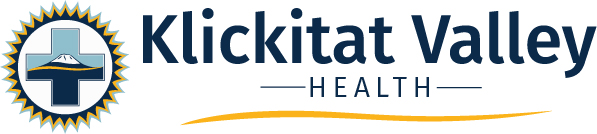 Financial Assistance Application Form InstructionsThis is an application for financial assistance at Klickitat Valley Health. Washington State requires all hospitals to provide financial assistance to people and families who meet certain income requirements. You may qualify for free care or reduced-price care based on your family size and income, even if you have health insurance.  The hospital policy regarding eligibility and sliding scale are available upon request.What does financial assistance cover?  The hospital financial assistance covers appropriate hospital-based services provided by Klickitat Valley Health and KVH Family Medicine depending upon your eligibility. Financial assistance may not cover all health care costs, including services provided by other organizations.If you have questions or need help completing this application:  Please contact Patient Financial Services @ 509-773-1062 or 509-773-1015You may obtain help for any reason, including disability and language assistance.In order for your application to be processed, you must:□	Provide us information about your familyFill in the number of family members in your household (family includes people related by birth, marriage, or adoption who live together)□	Provide us information about your family’s gross monthly income (income before taxes and deductions)□	Provide documentation for family income and declare assets□	Attach additional information if needed□	Sign and date the formNote: You do not have to provide a Social Security number to apply for financial assistance. If you provide us with your Social Security number it will help speed up processing of your application.  Social Security numbers are used to verify information provided to us. If you do not have a Social Security number, please mark “not applicable” or “NA.”  Mail completed application with all documentation to: Klickitat Valley Health at 310 S Roosevelt, Goldendale, WA 98620, ATTN: Patient Financial Services.  Be sure to keep a copy for yourself.To submit your completed application in person: To Patient Financial Services at Klickitat Valley Health, 310 S Roosevelt, Goldendale, WA  98620We will notify you of the final determination of eligibility and appeal rights, if applicable, within 14 calendar days of receiving a complete financial assistance application, including documentation of income.By submitting a financial assistance application, you give your consent for us to make necessary inquiries to confirm financial obligations and information.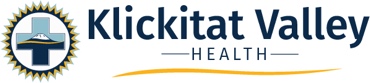 Financial Assistance Application Form – confidentialPlease fill out all information completely.  If it does not apply, write “NA.” Attach additional pages if needed.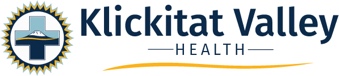 Financial Assistance Application Form – confidentialSCREENING INFORMATIONDo you need an interpreter?    □ Yes  □ No    If Yes, list preferred language:Has the patient applied for Medicaid?  □ Yes  □ No    May be required to apply before being considered for financial assistanceDoes the patient receive state public services such as TANF, Basic Food, or WIC?  □ Yes  □ No    Is the patient currently homeless?  □ Yes  □ No    Is the patient’s medical care need related to a car accident or work injury? □ Yes  □ No    PLEASE NOTEWe cannot guarantee that you will qualify for financial assistance, even if you apply.Once you send in your application, we may check all the information and may ask for additional information or proof of income.Within 14 calendar days after we receive your completed application and documentation, we will notify you if you qualify for assistance.PATIENT AND APPLICANT INFORMATIONPATIENT AND APPLICANT INFORMATIONPATIENT AND APPLICANT INFORMATIONPATIENT AND APPLICANT INFORMATIONPatient first namePatient middle namePatient middle namePatient last name□ Male      □ Female      □ Other (may specify _____________)Birth DateBirth DatePatient Social Security Number (optional*) *optional, but needed for more generous assistance above state law requirementsPerson Responsible for Paying BillRelationship to PatientBirth DateSocial Security Number (optional*)*optional, but needed for more generous assistance above state law requirementsMailing Address__________________________________________________________________________________________________________________________________                                                                                    City                                                      State                                         Zip CodeMailing Address__________________________________________________________________________________________________________________________________                                                                                    City                                                      State                                         Zip CodeMailing Address__________________________________________________________________________________________________________________________________                                                                                    City                                                      State                                         Zip CodeMain contact number(s)(      ) __________________(      ) __________________Email Address:____________________________Employment status of person responsible for paying bill□ Employed (date of hire: ______________________)   □ Unemployed (how long unemployed:________________________)   □ Self-Employed                   □ Student                   □ Disabled                   □ Retired                 □ Other (______________________)Employment status of person responsible for paying bill□ Employed (date of hire: ______________________)   □ Unemployed (how long unemployed:________________________)   □ Self-Employed                   □ Student                   □ Disabled                   □ Retired                 □ Other (______________________)Employment status of person responsible for paying bill□ Employed (date of hire: ______________________)   □ Unemployed (how long unemployed:________________________)   □ Self-Employed                   □ Student                   □ Disabled                   □ Retired                 □ Other (______________________)Employment status of person responsible for paying bill□ Employed (date of hire: ______________________)   □ Unemployed (how long unemployed:________________________)   □ Self-Employed                   □ Student                   □ Disabled                   □ Retired                 □ Other (______________________)FAMILY INFORMATIONFAMILY INFORMATIONFAMILY INFORMATIONFAMILY INFORMATIONFAMILY INFORMATIONFAMILY INFORMATIONList family members in your household, including you. “Family” includes people related by birth, marriage, or adoption who live together.                                                                           FAMILY SIZE ___________                                                                                          Attach additional page if neededList family members in your household, including you. “Family” includes people related by birth, marriage, or adoption who live together.                                                                           FAMILY SIZE ___________                                                                                          Attach additional page if neededList family members in your household, including you. “Family” includes people related by birth, marriage, or adoption who live together.                                                                           FAMILY SIZE ___________                                                                                          Attach additional page if neededList family members in your household, including you. “Family” includes people related by birth, marriage, or adoption who live together.                                                                           FAMILY SIZE ___________                                                                                          Attach additional page if neededList family members in your household, including you. “Family” includes people related by birth, marriage, or adoption who live together.                                                                           FAMILY SIZE ___________                                                                                          Attach additional page if neededList family members in your household, including you. “Family” includes people related by birth, marriage, or adoption who live together.                                                                           FAMILY SIZE ___________                                                                                          Attach additional page if neededNameDate of BirthRelationship to PatientIf 18 years old or older: Employer(s) name or source of incomeIf 18 years old or older:Total gross monthly income (before taxes):Also applying for financial assistance?Yes / NoYes / NoYes / NoYes / NoAll adult family members’ income must be disclosed. Sources of income include, for example:     -  Wages     -  Unemployment     -  Self-employment     -  Worker’s compensation     -  Disability     -  SSI     -  Child/spousal support    -  Work study programs (students)     -  Pension     -  Retirement account distributions     -  Other (please explain_____________)All adult family members’ income must be disclosed. Sources of income include, for example:     -  Wages     -  Unemployment     -  Self-employment     -  Worker’s compensation     -  Disability     -  SSI     -  Child/spousal support    -  Work study programs (students)     -  Pension     -  Retirement account distributions     -  Other (please explain_____________)All adult family members’ income must be disclosed. Sources of income include, for example:     -  Wages     -  Unemployment     -  Self-employment     -  Worker’s compensation     -  Disability     -  SSI     -  Child/spousal support    -  Work study programs (students)     -  Pension     -  Retirement account distributions     -  Other (please explain_____________)All adult family members’ income must be disclosed. Sources of income include, for example:     -  Wages     -  Unemployment     -  Self-employment     -  Worker’s compensation     -  Disability     -  SSI     -  Child/spousal support    -  Work study programs (students)     -  Pension     -  Retirement account distributions     -  Other (please explain_____________)All adult family members’ income must be disclosed. Sources of income include, for example:     -  Wages     -  Unemployment     -  Self-employment     -  Worker’s compensation     -  Disability     -  SSI     -  Child/spousal support    -  Work study programs (students)     -  Pension     -  Retirement account distributions     -  Other (please explain_____________)All adult family members’ income must be disclosed. Sources of income include, for example:     -  Wages     -  Unemployment     -  Self-employment     -  Worker’s compensation     -  Disability     -  SSI     -  Child/spousal support    -  Work study programs (students)     -  Pension     -  Retirement account distributions     -  Other (please explain_____________)INCOME INFORMATIONREMEMBER: You must include proof of income with your application.You must provide information on your family’s income. Income verification is required to determine financial assistance.All family members 18 years old or older must disclose their income. If you cannot provide documentation, you may submit a written signed statement describing your income. Please provide proof for every identified source of income.  Examples of proof of income include:A "W-2" withholding statement; or             Current pay stubs (3 months); or             Last year’s income tax return, including schedules if applicable; orWritten, signed statements from employers or others; or  Approval/denial of eligibility for Medicaid and/or state-funded medical assistance; or Approval/denial of eligibility for unemployment compensation.If you have no proof of income or no income, please attach an additional page with an explanation.     EXPENSE INFORMATIONWe use this information to get a more complete picture of your financial situation.Monthly Household Expenses: Rent/mortgage              $_______________________                              Medical expenses   $_______________________Insurance Premiums     $_______________________                              Utilities                     $_______________________Other Debt/Expenses   $_______________________   (child support, loans, medications, other)ASSET INFORMATION ASSET INFORMATION This information may be used if your income is above 101% of the Federal Poverty Guidelines.This information may be used if your income is above 101% of the Federal Poverty Guidelines.Current checking account balance$_____________________________Current savings account balance$_____________________________ Does your family have these other assets?   Please check all that apply□ Stocks     □ Bonds     □ 401K     □ Health Savings Account(s)     □ Trust(s)□ Property (excluding primary residence)     □ Own a business            ADDITIONAL INFORMATIONPlease attach an additional page if there is other information about your current financial situation that you would like us to know, such as a financial hardship, excessive medical expenses, seasonal or temporary income, or personal loss.PATIENT AGREEMENTI understand that Klickitat Valley Health may verify information by reviewing credit information and obtaining information from other sources to assist in determining eligibility for financial assistance or payment plans.I affirm that the above information is true and correct to the best of my knowledge. I understand if the financial information I give is determined to be false, the result may be denial of financial assistance, and I may be responsible for and expected to pay for services provided._______________________________________________	          ___________________________Signature of Person Applying     				                         Date